＜ＪＡバンク中央アカデミー＞全国研修のご案内　　　　　　　　　　　　　　　　　　　　　　　　　　　　新　　　設「ＣＳ・ＥＳ改善研修」　　～ 利用者視点で「自ら考え自ら動く」組織風土変革およびＣＳ・ＥＳ改善に資する活動（ＣＳ改善、ＦＦ人材、ＣＳ・現場営業力強化プログラムを今日的に見直し）、および課題診断を踏まえた打ち手となる活動の支援スキル・ノウハウの習得を始めとする県域サポーターの育成を目的とした講座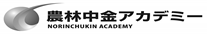 研修のねらい（こんな時）新たなＪＡバンク中期戦略では、組合員・利用者の立場に立った「ライフプランサポートの実践」を目指しています。「ライフプランサポートの実践」に向け、①利用者目線で自ら考え動くこと、②職場内コミュニケーションを活性化させ連携強化を図ること、③事業目標達成に向けたＰＤＣＡサイクルを構築することをＣＳ・現場等プログラムでは目指しており、これからも県域・ＪＡの各施策を実践するために継続することが必要だと考えております。本研修は、その中でも、組織風土変革およびＣＳ・ＥＳ改善に資する活動の基本スキル・ノウハウと課題解決の打ち手の習得を目的に、本年度から新設された研修です。想定する受講対象者・県域職員向け研修　・ＣＳ改善、ＦＦ人材、ＣＳ・現場営業力強化プログラム導入県域、または課題診断を踏まえた課題解決の打ち手として組織風土変革の実現に資する活動の導入を予定する県域の県域サポーター考え方（研修の骨格）本研修は、おもに、①プログラムの概要、②プログラムの活動（改善ミーティング、パフォーマンス面談、ライフイベント共有ミーティング等）のスキルについて、講義と演習（ロールプレイイング）を織り交ぜて進めていきます。ＪＡでのプログラム活動の継続・定着化や課題解決にかかる打ち手を習得していただき、ＪＡを支援する県域サポーターとして必要な知識・スキルを習得していただきます。関係者の声研修プログラム（予定）　　　　※　進行により、時間配分等変更の可能性があります。（注）１日目の研修終了後「経験交流会」を開催いたします。（注）スケジュールは現時点の予定であり変更の可能性があります募集人員　　　定員　３６名　応募人数が定員を上回った場合は、受講をお断りする場合がありますので、予めご承知おきください。（受講をお断りする場合は、開講の1カ月前までにご連絡します。）　正式なご案内は、事務の都合上、3週間前頃の送付となりますので、1カ月前までに連絡がない場合はお申込みいただいた内容で受講準備をお進めください。日程(Ａ班)◇ 開講　　　２０１９年５月１５日（水）　　９時００分　　◇ 閉講　　　２０１９年５月１７日（金）　１７時００分（１７時１０分解散）＜ 集合日時　 ２０１９年５月１４日（火）　２１時００分 ＞(Ｂ班)◇ 開講　　　２０１９年６月１２日（水）　　９時００分　　◇ 閉講　　　２０１９年６月１４日（金）　１７時００分（１７時１０分解散）６＜ 集合日時　 ２０１９年６月１１日（火）　２１時００分 ＞研修会場・宿泊場所（Ａ・Ｂ班とも）（１）研修会場　　　農林中央金庫品川研修センター（住所）東京都港区港南２－１０－１３（電話）０３－６７５８－３１７０（２）宿泊場所　　　農林中央金庫品川研修センター※　宿泊人数の関係で近隣ホテル等での宿泊となる場合がありますので、予めご承知おきください。参加費用（Ａ・Ｂ班とも）（予定）（消費税込）申込みの方法４月１２日（金）までに以下の方法でお申込みください。　信農連・1ＪＡ県におかれましては、推進担当部署にもご案内いただきますようお願いいたします。以上セッション名内容講師【１日目】【１日目】【１日目】【１日目】912131719（8:50集合）912131719＜開講＞912131719研修概要・プログラム主旨説明（講義、演習）外部講師・農林中央金庫912131719改善ミーティング（講義、演習）外部講師・農林中央金庫912131719（17：30終了予定）（経験交流）（４階ダイニングルーム）【２日目】【２日目】【２日目】【２日目】9121318パフォーマンス面談（講義、演習）外部講師・農林中央金庫9121318情報連携（講義）外部講師・農林中央金庫9121318（18：30終了予定）【３日目】【３日目】【３日目】【３日目】91213 16継続施策（講義、演習）外部講師・農林中央金庫91213 16つづき（講義、演習）外部講師・農林中央金庫（アンケート記入）91213 16（17:10解散）金額備考受講料４２，０００円教材費、テキスト代を含みます宿泊代３，０００円―食事代６，０００円研修期間中の食事代（経験交流を含みます）合計５１，０００円お申込み申込方法信農連・１ＪＡ県ＪＡ「研修申込・履歴管理システム」によりお申込みください。農林中金本支店・営業所N-Styleより農林中金系統人材開発部へお申込みください。